DCEGCA2.8p. 23ed2nd to last paragraph on p. 23: “Conformance at different scales can achieved by…” Missing the word “be” between “can” and “achieved”Add the word “be” between“can” and “achieved” to read “…can be achieved…”DCEGCA5.1.3p. 33edReads “S-122” instead of “S-123”Correct to “S-123”DCEGTC5.7p. 40edNavigationalMeteorologicalArea: 
In DCEG section 5.7, it is misspelled as 'NavigationalMeterorologicalArea'.Fix the spelling mistake of NavigationalMeteorologicalArea in table under 5.7 of DCEG.DCEGSJC5.7p. 40edTypo: NavigationalMeterorologicalArea should be NavigationalMeteorologicalAreaHave it corrected.DCEGCA6p. 50edLast paragraph, first sentence: “Zone” in “Indeterminate Zone” should be in boldBold the word “Zone” to read “Indeterminate Zone”DCEGCA7.1.1p. 58edFirst paragraph, second sentence: “The Text Placement feature must associated…” Missing the word “be” between “must” and “associated”Add the word “be” between the “must” and “associated” to read “…must be associated…”DCEGCA 9.1p.81edSentence reads: “The GML format implements and used association classes…” Should be “uses”Replace the word “used” with “uses”AllTC**edConsistently include both the name and CamelCase code in the sections describing each type. Readers should be able to search by 'Radio Station' or 'RadioStation'. This seems to have beeen done in most cases but there are a few exceptions such as NavigationalMeteorologicalArea.  In DCEG section 5.7, the name is 'NAVAREA/METAREA'.Review Names and codes for consistency.AllTC**edChanged case of Information association codes to UpperCamelCase for consistency.  (This should be provided as feedback to NIPWG)Information types should be UpperCamelCase. XML FC and other docs.AllTC**edInformation type AbstractRxN is missing a role for the information association binding InclusionType to Applicability, assuming to use isApplicableTo.Fix missing InclusionType for Information type AbstractRxN.  XML FCApp Schema, FC, DCEGTCallalledThese 3 documents are essentially describing the data model in different ways, graphical, textual and intended use. The tables in the App Schema, FC and encoding guide are essentially copies with a maintenance burden of keeping them consistent. There is also risk that notes in diagrams, such as constraints may not have been included in the other documents.  An encoder needs to jump back and forth between each document to be sure they find all the details.Consider mashing these documents together. Readers not interested in the diagrams can scroll past but at least the descriptions, notes and details will be in one place. For machine use of UML diagrams a digital file such as EA or XMI allows for interrogation and transformation to system schemas etc. FC is available in XML form which can be used by machine or styled into structured html.P. SpecTC6.2alledThe level of detail overlaps with DCEG, FC and Schema documents. Maintenance burden and risk of inconsistencies. Data encoders need to look up descriptions in multiple places when encoding instead focusing on DCEG.Consider moving much of the textual descriptions in the 6.2 sub sections regarding breakdown and intended use of objects and attributes into the DCEG.P. SpecTCApp D-1 GMLalledSeems to overlap or duplicate the content in the separate GML Data Format document.The main product spec should include information about encoding choices and patterns but the detailed GML schema definition could be a separate document.DCEG,FCGETEFrequency tables and ice informationThis information should not be provided in an S-123 product. It is assumed that vessels intending to navigate in icy conditions are aware of this information. A reference to the relevant International Telecommunication Union (ITU) and World Meteorological Organization (WMO) websites which provide this information seems to be sufficientAdd reference to relevant International Telecommunication (ITU) and World Meteorological Organization (WMO) websites using the attribute OnlineResourceDCEGGETEGlobal services and areasAssuming a commonly agreed product providing valid global information is available, the DCEG should provide sufficient information on that circumstance (e.g. Inmarsat, MetArea, WetArea, NavArea…)schemasrmm vice BSHAll features, information types, and complex attributesteConsider allowing attributes to be encoded in any order instead of requiring a fixed order.[RMM: There were technical reasons related to schema validity arising from the W3C XML schema specification for requiring a fixed sequence, which is the norm in XML. Changing this can be considered but there may be technical constraints preventing its implementation.]GML EncodingTCgeneralteThere is an S-100 WG reviewing S-100 Part 10b GML encoding in order to simplify the encoding patterns and reduce costs, complexity and validation issues that will be faced under the current specification.Consider changes proposed under 
S-100WG6-04.3Exchange SetsTCteExchange Set metadata has been under review and adjustments within S-100.Review exchange set metadata, consider changes in Edition 4 and in the works for 
Edition 5.PSSJC6.1p. 8teCorrect and clarify the geometry configuration level. PS p.8 : “…conform to S-100 geometry configuration level 3b (S-100 section 7-5.3.5) S-123 further constrains level 3a..” S-100 Edition 2.0.0 section 7-5.3.5 is now section 7-4.3.5 in S-100 Ed. 3.0.0 and 4.0.0. S-100 Edition 2.0.0 section 7-5.3.5 indeed refers to Level 3b. However, Level 3b requires strict topology, e.g. surfaces must be mutually exclusive and provide exhaustive cover. It seems not what S-123 intends to use.Change “level 3b (S-100 section 7-5.3.5)” to “level 3a (S-100 Part 7)”. Better use wording similar to that of S-101 PS:“The geometry of S-123 dataset is constrained to level 3a which supports 0, 1 and 2 dimensional features (points, curves and surfaces) as defined by S-100 Part 7 – Spatial Schema. S-123 further constrains Level 3a with the following: “PSSJC6.1p. 9teThe interpolation of arc by center point and circle by center point curve segments must be circular arcs with center and radius, as described in S-100 §§ 7-4.2.1, 7-4.2.20, and 7-4.2.21.Need GML examples and DCEG guidance. S-101 ENC does not use arc by center point and circle by center point curve segments.PSSJC6.1p. 9te“The distance between two consecutive control points must not exceed 0.3 mm at a display scale of 1:10000. “ This is incorrect and not consistent with S-123 DCEG section 2.3.2: “The MRS capture density will follow the recommendation of the S-101 (ENC) DCEG, that states curves and surface boundaries should not be encoded at a point density greater than 0.3 mm at permitted display scale.”“The distance between two consecutive control points must not be less than 0.3 mm at a display scale of 1:10000.”PS,DCEGSJCPS 6.2.1DCEG 2.4.9.3onlineResourceteIn S-101 and GI Register, onlineResource has only 3 sub-attributes: headline, linkage, nameOfResource.In S-123, onlineResource has the following sub-attributes: linkage, protocol, applicationProfile, nameOfResource, onlineDescription, onlineFunction, protocolRequest.S-123 DCEG simply states that: “References to Internet sources should be encoded using the onlineResource sub-attribute of textContent.”In S-123’s FC, examples are given in the definition of the simple attribute ‘protocol’ as “ftp, http get KVP, http POST, etc.” While in the definition of ‘protocol request’ the implied example is the Web Feature Service standard.Resolve the differences in sub-attributes (S-101 & GI Register vs S-123). In DCEG, elaborate how the sub-attributes of onlineResource are to be used, by adding some examples, so that those additional sub-attributes of onlineResource can be more useful or usefully encoded. PSDCEGApp SchemaFCTCPS 6.2.1.1, 6.2.1.3, 6.2.1.6CoastguardStationteCoastguardStationIn Canada, Coast Guard Stations remotely control and provide the services offered by a set of Radio Stations. Contact information and hours of service are specific to the Coast Guard Station.S-123 does not provide a means to encode the relationships between Radio Station and Coast Guard Station that controls it.For details see section 2.3.2, 2.3.10 in the following document: Report on creation of Canadian S-123 datasets (2021.08.29)Add an association between CoastguardStation and RadioStation such as manages, managedBy.The contact details and hours or service are defined for the Coast Guard station and not individual Radio Stations.Consider adding an attribute to RadioStation to indicate that is it remotely controlled by the associated Coast Guard station.DCEG App Schema FCTCRadioStationteMost of the details of the services provided by the radio station are encoded in the RadioServiceArea features which provide coverage and details about services which are provided by the radio station. The same radio station could offer different service coverage areas due to frequency and power etc.Radio stations can be remotely controlled by a coastguard station.The S-123 specs state that only 4 of the sub attributes of radiocommunications complex attribute are applicable to RadioStation.If the communications channel, frequencies etc are populated on the RadioServiceArea features associated with a RadioStation then it would be redundant to encode channel and frequency on the RadioStation.Implement an association between RadioStation and CoastguardStation.Use the association to CoastguardStation to navigate to the ContactDetails of the CoastguardStation that controls the RadioStation.Add an attribute to RadioStation to indicate the radio station is unmanned/remote controlled.Use a separate complex attribute such as radioStationCommunicationDescription to carry only the attributes intended for RadioStation instead of needing special notes and restrictions.Change DCEG to indicate RadioStation communication information only needed if not available through associated RadioServiceArea features.AllSJCRadioStationteRadioStation is a point feature with attributes: callSign, categoryOfRadioStation, estimatedRangeOfTransmission,status, orientation,radiocommunications (only 4 of the sub-attributes: categoryOfMaritimeBroadcast, communicationChannel, signalFrequency, transmissionContent)What’s the use case of ‘orientation’?  S-101  RadioStation does not have this attribute.S-101 RadioStation is now  using frequencyPair instead of signalFrequency.(see also the comment item: radiocommunications).Does the list of categoryOfRadioStation imply what this RadioStation feature is meant to model?  How about DSC, NDBP, data, AIS AtoN…radio telegraphy (WT) ?NAVDAT (Navigation Data) ?  (NAVDAT is to replace NAVTEX)VDES (VHF Data Exchange) ?All(DCEG, App Schema,FC)SJCDCEG 5.10App Schema 1.6.12FC 3.16categoryOfRadioStationtecategoryOfRadioStation is defined as classification of radio services offered by a radio station.  GI register’s categoryOfRadioStation adds two codes(19: Radio Telephone Station & 20: AIS Base Station) in addition to S-57’s list of 14 codes (1~14).S-101 allows only 6 codes (5,10,11,14, 19, 20).S-123 allows 11 codes, including Decca(8), Loran-C(9), Omega(12), Syledis(13), facsimile transmission (17).Code 17 facsimile transmission is not listed in GI Register. (as remarked in S-123 FC)Omega and Decca were shut down in 1997 and 2000 respectively (ref. WiKi). Reconsider the allowable encoding values.Resolve the differences (S-101 & GI Register vs S-123).PSDCEG App Schema FCTCPS 6.2.1.1, 10.6DCEG 2.3.1, 2.4.2, 5.2, 5.6, 5.10.1, App Schema 1.1.6 FC 3.14, 9.8LandmarkDCEG p. 34teLandmark features are used only if needed to encode a location relevant to radiocommunications but for which a radio service or station is not appropriate. The related radio communications information must be encoded using a RadioStation and/or RadioServiceArea. It seems there would be an implicit association between a Landmark and a RadioStation based on a shared geometry however it might be useful to allow a feature association to indicate they are not just collocated.Consider an association between Landmark and RadioStation or RadioServiceArea.AllSJCLandmarkteIn S-123, only dish aerial, radio mast, radio tower are allowed. “If the feature can be encoded as a radio station at the same location, a coincident Landmark must not be encoded.”RadioStation is defined as a place equipped to transmit radio waves and it has no mandatory attributes. Therefore, such Landmark would be redundant in S-123.Remove Landmark type from S-123 data model.PSDCEG App Schema FCTCPS 6.2.1.1, 6.2.1.3, 6.2.1.4DCEG 5.9, 5.10, 8.4App Schema 1.4.13FC 4.14, 8.5, 9.11, 9.12radiocommunicationsteNote CCG RAMN Table 2-22 which describes how the same broadcast is available from multiple RadioStation sites which are remote controlled from one coast Guard station which is broadcasting the content.Consider splitting radioCommunications attribute into communications details vs broadcast details to better define which attributes are applicable. Model these as information types so that the common information can be encoded/maintained once and shared by all the RadioServiceArea features providing the broadcast service and to other features such as WeatherForecastWarningArea for which the content is about. That way a location search would find the overlapping service area and be able to list the broadcasts or a search for a broadcast could list the service areas and referenced locations.Consider splitting radiocommunications to separate broadcast details from two way communications.Consider modeling broadcast details as information types to associate with multiple services and regions where the broadcast is available or regions that the broadcasts concern.AllSJCradiocommunications (complex attribute)teradiocommunications is used in RadioServiceArea, RadioStation (limited sub-attributes, frequencyPair not included; S-101 RadioStation has frequencyPair), ContactDetails (limited sub-attributes)This complex attribute mixes information elements from different aspects of radiocommunications, and those applicable to different types of equipment or radio services.Preliminary proposals:Have RadioServiceArea specialized into several feature types, such as RadioTelephonyServiceArea, DSCServiceArea,RadioDataServiceArea,RadioFacsimileServiceAreaRadioTelegraphyServiceArea (for NBDP)NavtexBroadcastAreaAisServiceAreaSome of the sub-attributes of current radiocommunications (complex attribute) may become attributes of specific feature type, while other common ones may be grouped into several complex attribute types, such as radioTransmission, radioApplicationContent, radioAvailabilityTime.radioTransmission may have sub-attributes:classOfEmission, frequencyBand, frequencyPair, communicationChannel, transmissionPowerradioApplicationContent may have sub-attributes:radioUse, perhaps a high level categorization of the application/content ,transmissionContent (for more detailed description), language (of the Application/content)It would be easier for end user and user system to select/filter the information elements according to ship radio stations (equipments) onboard. DCEG App Schema FCTCradiocommunications /broadcaststeIt seems that broadcasts could be modelled with a dedicated structure. A separate complex attribute tailored specifically for broadcasts.Consider modelling broadcast details as an information type using only the attributes of radiocommunications that related to modelling broadcasts which would allow broadcast details to be shared/linked between RadioServiceArea(s) and NavtexStationArea(s) and WeatherForecastWarningArea(s).Make a new information type for broadcastsDCEG App Schema FCTCradiocommunications /Language of broadcaststeServices such as broadcasts can be in different languages.  The RadioServiceArea has a languageInformation attribute but that seems more for general information about services offered.  It would be useful to have a machine-readable language indication attribute within the radiocommunications complex to indicate the language of a service or broadcast.  Separate radiocommunications complex instances would be created for services where languages are broadcast/supported on specified channels or frequencies.  Language information can be included as text within the transmissionContent attribute but that does not allow machine readability and does not allow indications about languages of other services. A separate language attribute would allow a machine to filter or find radiocommunications or broadcasts which are in a language of interest.Allow multiple languages associated with transmissions and broadcasts.DCEG App Schema FCTCradiocommunications /facilitiesteAdd guidance to DCEG or perhaps category of facilities to indicate information such as: “Ch24, Ch26, 2142 and 2206: Facilities are available for connecting ships directly to the commercial telephone system on shore.”Consider guidance or attributes to indicate facilities supported on specific channelsPSDCEGFCGEPS 6.2.1.3DCEG 2.4.10.4, 2.4.12, 8.4App Schema 1.2.5.1, 1.4.13.1, 1.4.15.1, 1.4.19FC 4.12, 4.14, 4.19, 4.21Line 3622, 3114, 3274, 3574PS p. 17DCEG 
p. 15, 16App Schema 
Fig 5, 6, 10, 12 teAttribute “tmIntervalsByDoW” Replace “tmIntervalsByDoW “ by “timeIntervalsByDayOfWeek” PSDCEG App Schema FCTCPS 6.2.1.3, 6.2.1.5, 6.2.1.6, 6.2.1.9DCEG 5.9, 5.10App Schema 1.1.9FC 9.11, 9.12RadioServiceAreaPS p. 59, 62App Schema 
Fig 1, 23teRadioServiceArea seems to be one of the most commonly encoded features in S-123 in order to provide details of each service content and coverage.  It might be useful to consider breaking this into sub types in order to more distinctly differentiate between types of service such as VHF, MF, AMVER, NAVTEX etc. This would also make it easier to handle portrayal and conversion to formatted documents.Note: DCEG for RadioServiceArea identifies that the Service can have an explicit Surface geometry or can be an aggregation of RadioStation features.  In the xml FC the permitted Primitive of noGeometry has not been included.  The permitted primitives for RadioServiceArea should be as follows:<S100FC:permittedPrimitives>surface</S100FC:permittedPrimitives><S100FC:permittedPrimitives>noGeometry</S100FC:permittedPrimitives>Consider breaking RadioServiceArea into more specialized types.Resolve inconsistency in xml FC for permittedPrimitives.AllSJCRadioServiceAreaRadiocommunications…Ref. infoITU Radio Regulations (extract, regarding those required to be in the List of Coast Stations and Special Service Stations)31.13 § 6 Those coast stations assuming a watch-keeping responsibility in the GMDSS shall maintain an automatic DSC watch on frequencies and for periods of time (hours of service) as indicated in the information published in the List of Coast Stations and Special Service Stations (List IV)NBDP (narrow-band direct-printing telegraphy):52.95 § 44 Frequencies assigned to coast stations for narrow-band direct-printing telegraphy shall be indicated in the List of Coast Stations and Special Service Stations (List IV) This List shall also indicate any other useful information concerning the service performed by each coast station.Digital Selective Calling (DSC):52.122 § 59 1)  [MF DSC]
A coast station providing international public correspondence service using DSC techniques within the bands between 415 kHz and 526.5 kHz should, during its hours of service, maintain automatic DSC watch on appropriate national or international calling frequencies. The hours and frequencies shall be indicated in the List of Coast Stations and Special Service Stations (List IV).52.139 2)  [MF/HF DSC]
A coast station providing international public correspondence service using DSC techniques within the bands between 1 606.5 kHz and 4 000 kHz should, during its hours of service, maintain automatic DSC watch on appropriate national or international calling frequencies. The hours and frequencies shall be indicated in the List of Coast Stations and Special Service Stations (List IV).52.155 2)  [HF DSC]
A coast station providing international public correspondence service using DSC techniques within the bands between 4 000 kHz and 27 500 kHz should, during its hours of service, maintain automatic DSC watch on the appropriate digital selective-calling frequencies as indicated in the List of Coast Stations and Special Service Stations (List IV).52.161 § 72  [VHF DSC]
Information concerning watch-keeping by automatic DSC on the frequency 156.525 MHz by coast stations shall be given in the List of Coast Stations and Special Service Stations (List IV)Radio Telephony (RT):52.180 § 84 The frequencies of transmission (and reception when these frequencies are in pairs as in the case of duplex radiotelephony) assigned to each coast station shall be indicated in the List of Coast Stations and Special Service Stations (List IV). This List shall also indicate any other useful information concerning the service performed by each coast station.52.200 4) One of the frequencies which coast stations are required to be able to use is printed in heavy type in the List of Coast Stations and Special Service Stations (List IV) to indicate that it is the normal working frequency of the stations. Supplementary frequencies, if assigned, are shown in ordinary type.52.218 2) The normal mode of operation (class of emission) of each coast station is indicated in the List of Coast Stations and Special Service Stations (List IV)52.223 § 98 The hours of service of coast stations open to public correspondence and the frequency or frequencies on which watch is maintained shall be indicated in the List of Coast Stations and Special Service Stations (List IV)52.236 3) Any one of the channels designated in Appendix 18 (maritime VHF) for public correspondence may be used as a calling channel if an administration so desires. Such use shall be indicated in the List of Coast Stations and Special Service Stations (List IV)52.242 § 102 1) A coast station open to the international public correspondence service should, during its hours of service, maintain watch on its receiving frequency or frequencies indicated in the List of Coast Stations and Special Service Stations (List IV). (WRC-07)52.247 § 103 A coast station in the port operations service in an area where 156.8 MHz is being used for distress, urgency or safety shall, during its working hours, keep an additional watch on 156.6 MHz or another port operations frequency indicated in heavy type in the List of Coast Stations and Special Service Stations (List IV). (WRC-07)52.248 § 104 A coast station in the ship movement service in an area where 156.8 MHz is being used for distress, urgency and safety shall, during its working hours, keep an additional watch on the ship movement frequencies indicated in heavy type in the List of Coast Stations and Special Service Stations (List IV). (WRC-07)Data Transmission:52.262 Frequencies assigned to coast stations for data transmissions shall be indicated in the List of Coast Stations and Special Service Stations (List IV). This List shall also indicate any other useful information concerning the service performed by each coast station.As stipulated in Appendix 16 to the ITU RR(Radio Regulations), List IV (List of Coast Stations and Special Service Stations) shall be provided to all ship stations for which a Global Maritime Distress and Safety System (GMDSS) installation is required by international agreement.AllSJCRadioServiceAreaRadiocommunications…Ref. infoITU publication description:LIST IV - LIST OF COAST STATIONS AND SPECIAL SERVICE STATIONSList IV contains important information for the mariner in relation to radiocommunications, including the GMDSS (Global Maritime Distress and Safety System). Detailed information such as the frequencies for transmitting and receiving, in addition to geographical coordinates, is provided for maritime coast radio stations, including those assuming watch-keeping using digital selective calling (DSC) techniques and radiotelephony. List IV also supplies details of additional services such as medical advice, navigational and meteorological warnings, MSI (Maritime Safety Information), AIS (Automatic Identification System), meteorological bulletins and radio time signals, along with the hours of service and operational frequencies, information on port stations, pilot stations, coast Earth stations, VTS stations, contact information of RCC (Rescue Coordination Centers), SAR agencies, Navarea coordinators and AtoNs (AIS Aids to Navigation).Service types in the ITU web list of Coast Stations CP : Public correspondence serviceDSC-WATCH : Watch-keeping using digital selective calling techniquesMED-ADVICE : Transmitting medical adviceRCC(s) : Rescue coordination centres (MRCC, RCC, MRSC, JRCC)SAR AGENCY : Addresses and contact informationNAVINFO : Transmitting to ships navigational and meteorological warnings and urgent information (MSI) by means of narrow-band direct-printing techniquesMETEO : Meteorological bulletinsNOTICE-NAV : Transmitting notices to navigatorsUTC : Radio time signalsVTS : VTS stationsPILOT : Pilot stationsPORTINFO : Port stationsCES : Coast earth stationsCES-CP : Systems in the maritime mobile satellite service that provide a public correspondence serviceNAVAREA : Navarea coordinatorsAIS : Automatic identification SystemPSDCEGApp SchemaFCGEPS 6.2.1.5DCEG 2.4.10.4App Schema 1.2.11.1, 1.4.15, 1.4.17.1FC 4.12, 8.8PS Fig 10App Schema Fig 5, 6, 10, 12teAttribute “scheduleByDoW”Replace by “scheduleByDayOfWeek”PSDCEGApp SchemaFCGEPS 6.2.1.8DCEG 2.5.5.3, 8.2, 8.7, 8.8, 8.9, 8.10, 8.11, 9.2App Schema 1.2.2.3, 1.2.3.3, 1.3.1, 1.6.20FC 3.54, 6.6, 8.2, 8.3PS p. 24, 25, 26DCEG 
p. 73, 74, 75, 76, 77, 78, 82App Schema
Fig 8, FC p. 75, 76teInformation Association “InclusionType”Replace by “inclusionType”PSDCEGApp SchemaFCGEPS 6.2.1.8DCEG 5.1, 5.1.3, 5.2, 5.3, 5.4, 5.5, 5.6, 5.7, 5.8, 5.9, 6.1, 6.2, 6.3, 6.4, 8.7, 9.1 App Schema 1.1.1.3, 1.2.3.3, 1.6.20FC 3.54, 6.8, 8.3, 9.1 PS p. 24, 25, 26, 33DCEG Fig 3, p. 34, 37, 38, 39, 45, 47, 50, 52, 53, 73, 74App Schema 
Fig 8teInformation Association “PermissionType”Replace by “permissionType”PSDCEG App Schema FCTCPS 6.2.1.9DCEG 6, 6.1, 6.2, 6.3, 6.4App Schema 4.1.3.3, 4.1.4FC 9.2, 9.7IndeterminateZoneApp Schema
Fig 23 teFuzzy Areas, RadioServiceAreaAggregate and IndeterminateZoneDuring encoding some confusion was encountered regarding the encoding specifics. For example should an IndeterminateZone be encoded underneath a RadioServiceArea?Improve DCEG encoding guidance related to core features and indeterminate zones with worked examples.AllSJCPS 7.3DCEG 5.10.1Values of frequencies and the uomtePS 7.3 (Units of Measure) states that “Radio frequency is given in hertz”.DCEG 5.10.1 states that ”the attribute signal frequency must be quoted in Hertz, e.g. a signal frequency of 950 MHz must be encoded as 950000000.”In FC: both sub-attributes of frequency pair (frequencyShoreStationTransmits & frequencyShoreStationReceives) have ‘kHz’ as the uom, defined as “Kilohertz to 1 decimal place converted to an integer.” Examples given in the remarks: “4379.1 kHz becomes 043791; 13162.8 kHz becomes 131628”.DCEG only says those two sub-attributes are of the type ‘I’.  If they are of Integer type, then there should not be leading zeros.In S-123 sample dataset, all frequency values are given in Hz.Resolve the inconsistencies. p.s. S-101 has the same issue: For frequency values in the frequency pair, the unit is Hz in DCEG, while in FC uom symbol ‘kHz’ is used and defined as 0.1kHz.In ENC, the attribute signalFrequency is also used in describing the Fog Signal. Therefore S-101 need to use the unit Hz.For radio frequencies, the unit kHz would be better. However, using the symbol ‘kHz’ for the unit which is actually 0.1kHz and only mentioning that as notes in the schema and FC could easily lead to errors in both encoding and application use. The S-123 sample dataset is one example. AllSJCPS 8.1DCEG 2.3.2spatial reference systemteSee papers NIPWG8-49.3 and S-100WG6-04.3B for details.PS says in 8.1, “ The coordinate reference system used for this product specification is World Geodetic System 1984 (WGS 84) which is defined by the European Petroleum Survey Group (EPSG) code 4326, (or similar - North American Datum 1983 / Canadian Spatial Reference System).”DCEG only says in 2.3.2 Capture density guideline, “ Each curve segment is defined as a loxodromic line on WGS84, or as an arc or circle”Include a clear and precise guidance on how to coordinate reference system (“spatial reference system”) in GML dataset, based on S-100 Part 10b-9.8 Coordinate Reference System, revised.For S-123 datasets, the geodetic coordinate reference system shall be specified by using the srsName and srsDimension attributes for individual geometry elements, and identified using the URI convention for SRS specified by OGC, which is  “http://www.opengis.net/def/crs/EPSG/0/4326”P. SpecTC11.6allteDataset naming convention is unconventional making a situation requiring custom development for specific products.Having a consistent naming convention across S-100 products allows for a common implementation and improves machine readability and useability.Recommend aligning dataset naming convention with S-97 section 5.2.21 and other product specs. Ideally this would be defined and enforced at the S-100 level. P. SpecTC11.8allteSection 11.8 of the product spec shows a catalogue xml file name unique to S-123 as 'CATALOG.123.XML'.Since the preparation of this spec efforts have been made to allow a single exchange set to hold multiple products.  It is also simpler for production, testing and end user systems if consistent patterns are used.Adopt S-100 CATALOG.XMLP. SpecTC14.2allteIn the S-123 product spec section 14.2 Dataset Metadata Table 14-1 Vertical datum and Sounding datum are defined as mandatory but set to Nil.This was necessary as the spec was based on S-100 Edition 3 where these were identified as mandatory attributes. This has since been changed to optional in S-100 Edition 4 so an updated S-123 spec could simply leave out these unneeded properties.Drop unneeded properties for Vertical datum and Sounding datum.DCEGSJC2.4.1Table 2-2teDescription of attribute type Time :“Character encoding of a time is a string that follows the local timeExample: 183059 or 183059+0100 or 183059Z”Such description and examples seems not useful enough as an encoding guide.Use the same description/examples as in S-101 DCEG and S-100:“Time is preferably expressed as Universal Time Coordinated (UTC).
Example: 183059ZTime may be expressed as a Local Time with a given offset to UTC.
Example: 183059+0100Time may be expressed as a Local Time without a specified offset to UTC.
Example: 183059The complete representation of the time of 27 minutes and 46 seconds past 15 hours locally in Geneva (in winter one hour ahead of UTC), and in New York (in winter five hours behind UTC), together with the indication of the difference between the time scale of local time and UTC, are used below as examples.Geneva: 152746+0100New York: 152746-0500 “DCEGSJC2.4.10.4timeReferenceteIn DCEG, “timeReference = 2 (LT)” appears in multiple places in the examples (referring to Local Time) given in section 2.4.10.4 Schedules.In DCEG 8.5, App Schema 1.6.25, FC 3.84, code 2 is UTC, LT is code 1.timeReference is not found in the GI register.Resolve the inconsistencies in DCEG 2.4.10.4 (correct “timeReference = 2 (LT)” to “1 (LT)”).Add timeReference to the GI registerDCEGApp SchemaFCGEDCEG 4.4, 8.12, 8.13App Schema 2.1.4.1, 2.2.1.1, 2.2.2.2, 2.3.1FC 4.8, 8.12, 9.17App Schema 
Fig 19, 20, 22teAttribute “horizontalPositionalUncertainty”The question of horizontalPositionUncertainty vs. horizontalPositionalUncertainty should be investigated because the DQWG data quality model has the latter (a complex attribute) while the registry has the former (a simple attribute).Last I heard, DQWG were planning to discuss the differences between the DQWG quality model and S-101 with the S-101 team.Replace by ”horizontalPositionUncertainty”(DCEG 6.2.1)DCEGFCTC5.19.1textContentteFeature Type Abstract base class.Inconsistency between DCEG xml FC.
DCEG section 5.1 shows textContent 0,* but FC is 0,1Suggest 0,* for textContent in FC 9.1AllSJCDCEG 2.3.1, 2.4.2, 2.8, 5.2, 5.3.1, 5.6.1, 5.10.1App Schema 1.1.2FC 9.3, BuildingteIn S-123, only building of ‘function’ communication (29), radio (31), microwave (34), control (39), sea rescue control (44) are allowed.Such Building seems redundant in S-123.Remove Building type from S-123 data model.FCGE9.3BuildingteFeature Type “BUISGL”Replace by “building”Should “(BUISGL)” be removed from DCEG 5.2?All(DCEG App Schema FC)SJCDCEG 5.3App Schema 1.1.5, 1.2.4.3FC 9.6InmarsatOceanRegionAreaApp Schema 
Fig 11There are currently 4 InmarsatOceanRegionArea, namely the Atlantic Ocean Region East (AOR-E), Atlantic Ocean Region West (AOR-W), Pacific Ocean Region (POR), Indian Ocean Region (IOR) covered by Inmarsat-C.Taiwan is covered by both IOR and POR. Depending on the location and local environment, sometimes the receiver has to switch between IOR and POR satellites.All Inmarsat ocean region areas cross national boundaries. Will there be an IHO level dataset to encode InmarsatOceanRegionArea?For the end users, perhaps it is useful enough to encode the Inmarsat ocean region as an attribute to other feature types (or a sub-attribute of a complex attribute) describing the services provided via particular Inmarsat satellites.  Need use cases. There might be transmission services or application services provided by Coast Earth Stations (CES) or via Land Earth Stations (LES) and certain Inmarsat satellites that would like to be encoded. DCEG App Schema FCTCDCEG 5.3App Schema 1.1.5, 1.2.4.3FC 9.6InmarsatOceanRegionAreaApp Schema 
Fig 11teSeems to overlap with GMDSSArea A3 zones. There doesn’t seem to be much attribution or description about what these areas are providing.Define distinction or merge/remove unnecessary feature types.DCEGGE5.3.1TEGerman VTS Centres provide Marine Assistance Service (MAS), too. (Information Service, Traffic Information Service, Navigational Assistance Service). Encoding Rescue Services and Maritime Assistance Services information in product specifications is not necessary. The S-123 DCEG should contain statements describing that the provision of MAS and Rescue Service information is not needed as own data model entities and that therefore, the data models don’t contain appropriate elements.Add sentence: 
Encoding Rescue Services and Maritime Assistance Services information is not necessary.DCEG App Schema FC TCDCEG 5.4, 5.10App Schema 1.1.4, 1.1.4.3, 1.1.10.3, 1.2.4.3FC 9.5, 9.12 GMDSSAreaApp Schema 
Fig 1, 11teGMDSSArea is defined as having a Surface geometry that can be associated to one or more RadioStation features. The association uses the role serviceArea. However, it is the RadioServiceArea features that define the service areas and a RadioStation can support multiple types of services and service areas.It seems logical that a GMDSSArea feature would be better associated with RadioServiceArea or RadioServiceAreaAggregate features with role serviceAreaGMDSSArea surface geom not needed when the actual coverage is defined by a collection/aggregation of associated RadioServiceArea features.AllSJCGMDSSAreaGMDSSArea has only one attribute categoryOfGMDSSArea (Area A1, A2, A3, A4) . Sea areas A1~A4 are mutually exclusive and are where specific equipment requirements apply.GMDSSArea should be sea areas declared by the authority. For example, Australia's maritime area (search and rescue region, and Navarea X) has been declared GMDSS Sea Area A3, that is for distress and safety purposes, the area will be supported by both satellite and HF terrestrial radio services. The United States has no Sea Area A2 service (their 2MHz infrastructure have been closed), therefore A3 equipment requirements apply beyond A1. Even Sea Area A1 is not just about the ‘radio coverage’ of VHF stations.A MF band RadioStation or RadioServiceArea would be covering both GMDSS area A1 and A2.Provide clear description and guidance in the DCEG.Consider not to associate GMDSSArea with RadioStation (or even RadioServiceArea).GMDSS Sea Area A3 is to be redefined, since Iridium Satellite System has been accepted into GMDSS.DCEG App Schema FCTCDCEG 5.8, 5.10, 8.3App Schema 1.2.4.3, 1.1.8, 1.1.10.3FC 9.10, 9.12 NavtexStationAreaDCEG p. 48App Schema
Fig 1, 11teThe NavtexStationArea appears to be an administration area within which NAVTEX coverages are defined by way of RadioServiceArea features.The  NavtexStationArea  does not carry the radiocommunications complex attribute which seems to be the only place where broadcast details can be provided so it would appear that the region would need to be overlapped  using a RadioServiceArea having radiocommunications with a categoryOfRadioMethods=6(NAVTEX) and details about times and content of the broadcasts.If broadcasts were modelled an information type then it could also be associated with the NavtexSationArea and the RadioServiceArea. In Canada there are NAVTEX where the txIdentChar is different for English or French yet the txIdentChar has a multiplicity of 1. This means the NavtexStationArea would need to be duplicated where two language codes are used.Consider and association between NavtexStationArea and RadioServiceArea.Allow a NavtexStationArea to have multiple txIdentChar attributes or make a complex that pairs language and txIdentCharAllSJCNavtexStationAreaNAVTEXteNavtexStationArea is defined in S-123 as “the geographic areas in which radio stations are responsible for broadcast navigation and weather warnings.”There are different types of NAVTEX service:INTERNATIONAL NAVTEX = 518 kHz (in English)NATIONAL NAVTEX = 490 kHz (in national language). However, Peru seems to be using two languages in the same 518kHz NAVTEX.Broadcast content of NAVTEX include two type of services: (1) NOTICE-NAV - Transmitting notices to navigators (2) METEO - Meteorological bulletins (service naming: ref. ITU List IV- List of coast stations and special service stations)txIdenChar (B1 character of NAVTEX) implies the available time slots for the station to broadcast (each station may schedule the slots for those two content types). One station may have multiple transmitters sharing the time slots allocated to that station.Both NavtexStationArea and RadioServiceArea have attribute txIdentChar. Only RadioServiceArea has attributes to encode the language, broadcast content, timesOfTransmission. [RadioServiceArea has also categoryOfRadioMethods=6(NAVTEX)].NAVTEX is being replaced by NAVDAT and there are already some experimental broadcast stations of NAVDAT.International NAVTEX services (NAVTEX manual): The two basic areas which must be defined when establishing a NAVTEX station are the NAVTEX coverage area and the NAVTEX service area. Each station will provide all the information for a particular NAVTEX service area. The boundaries of the NAVTEX service area must be wholly contained within the coverage area, and must not overlap with adjacent NAVTEX service areas.B1 transmitter identification characters (time schedules); B2 Subject indicator characterProposal 1:If NavtexStationArea is referring to the above mentioned NAVTEX service area, then DCEG should provide more detailed description and guidance accordingly.include NavtexStationArea into the sample dataset.NAVAREA and country it belongs to should also be added as attributes.associate ContactDetails of the national coordinator.Proposal 2:Instead of using RadioServiceArea, add a new feature NavtexBroadcastArea to model the radio coverage and characteristics of the radiocommunication/broadcast specific to NAVTEX, both international and national ones.Several NavtexBroadcastArea features may be associated with a NavtexStationArea.DCEGApp SchemaFCChina MSADCEG 5.9, 5.10App Schema 1.6.10FC 3.15, 4.14, 4.15categoryOfMaritimeBroadcastteSub-attribute “categoryOfMaritimeBroadcast” Suggest to add “ tides and water flow forecast” in the Permitted ValuesDCEG App Schema FCTCDCEG 5.9, 5.10App Schema 1.6.10FC 3.15, 4.14, 4.15radiocommunications /categoryOfMaritimeBroadcastteSome additional enumerations could be useful.  Wave height forecast - used in Canada and likely other areas where waves can be a problem (not a tsunami)Notices to Fish HarvestersODAS Weather Buoys?Ice hazard bulletinIce boundary informationIce forecasts (there is 3 - ice report - but that might not be the same; there is 18 - icing warning - but that is for vessel icing hazard not an ice forecast)Iceberg BulletinWater level readingsWeather watchesMarine weather statements?Technical marine synopsis?Extended marine forecastsEnhance categoryOfMaritimeBroadcast to model more types of broadcastsAllSJCcategoryOfMaritimeBroadcast (sub-attribute of radiocommunications)tecategoryOfMaritimeBroadcast is defined in S-123 as the classification of maritime broadcast based on the nature of information conveyed.The 19 listed values of this sub-attribute mostly consist of the subjects indicated by the B2 character of NAVTEX (NAVTEX manual, 2018), the 4 types of navigational warnings (MSI manual, 2016), plus differentiation in warnings of gale/storm/tropical depressions. Such categorization seems not systematic, might result in a very long list and limit the usefulness. According to MSI manual (IHO S-53): 1. Defined in SOLAS IV/2, MSI means navigational and meteorological warnings, meteorological forecasts and other urgent safety-related messages broadcast to ships. 2. MSI broadcast methods include NAVTEX, SafetyNET, HF NBDP, and others. 3. There are 4 types of navigational warnings: NAVAREA warnings, sub-area warnings, coastal warnings and local warnings.At least some of the names need to be updated or revised, e.g. “GNSS messages regarding PRN status” vs “SATNAV message”.Does the “AIS information” means “AIS service messages (non-navigational aid)”, i.e. NAVTEX B2=’G’ ?See also the comment item: radiocommunications.DCEG App Schema FCTCDCEG 5.9, 5.10, 8.4App Schema 1.4.13FC 4.14radiocommunications /date rangete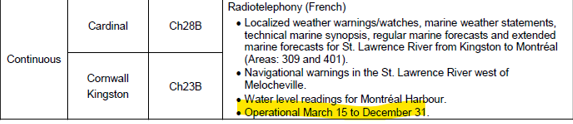 Note in the above figures how one broadcast is served by multiple Radio Stations and Radio Service Areas. Also note that some of the content is periodic.There is fixedDateRange for the RadioServiceArea. This means that a new copy of RadioServiceArea would be needed when there is a radioCommunications that has a unique date range. Should have fixedDateRange within radioCommunications.Consider date range to radiocommunications for cases where some portion, channels, content is only available during a period.DCEG App Schema FCTCradiocommunications /emission codeteThere are frequencies which include coded values related to class of emissions such as ‘J3E’ or ‘F1B’.See https://en.wikipedia.org/wiki/Types_of_radio_emissionsThere does not seem to be an attribute to encode this information in the S-123 radio communications.frequencyShoreStationReceives and frequencyShoreStationTransmits are integer types.Consider new attribute for emission code.DCEG App Schema FCTCradiocommunications /frequencyPairteNote in the snippet in Figure 9 Table from RAMN having frequencies with emission codes.The channel numbers correspond to specific frequency pairs. This can be achieved manually by constructing the same number of channel numbers as frequency pairs. Leaving some channel numbers blank. However, it has to be intentionally achieved and systems may not expect or interpret the correlation as intended. It would be better to add channel number to the frequency pair complex to allow this encoding to be more explicit.Consider adding channel number as optional attribute within frequencyPair.DCEGApp SchemaFCGEDCEG 5.9, 8.4 (twice)App Schema 1.4.6.1FC 4.6 
Lines 2896-2914DCEG 
p. 44, 66, 67tefrequencyPair contact instructions missingAdd “contactInstructions” as indicated on the Wiki site http://wp12183585.server-he.de/npubwiki/wiki/index.php/FRQPARWhich “Frequency pair” should be kept in DCEG 8.4?All (DCEG, App Schema, SJCDCEG 5.9App Schema 1.4.13.1 FC 3.104, 4.14selective call numberApp Schema 
Fig 10 selectiveCallNumber, a sub-attribute of radiocommunications, referring to the 4-digit Selective Call numbers (SELCAL) for NBDP stations.selectiveCallNumber as an attribute of the RadioTelexServiceArea type  (see the comment item  radiocommunications). All(DCEG, App. Schema,FC)rmm vice BSHDCEG 5.9App.Schema 1.4.20FC 4.22timeOfObservation.observationTimeApp Schema 
Fig 10teobservationTime cannot be repeated in timeOfObservation, The S-123 1.0.0 model assumes that one broadcast will describe observations made at one time. You can repeat radioCommunications instead. This would probably involve too much unnecessary repetition of other attributes,Change multiplicity of timeOfObservation.observationTime to allow multiple values.DCEGGE5.9tetransmissionRegularity values missingAdd the 5 values currently stored in FC
1 : continuous
2 : regular
3 : on receipt
4 : as required
5 : on requestDCEGGE5.9.1TENational Radio Service are provided outside off EEZProvision of information in an additional sub-paragraph 5.9.1.2 to be consideredAdd at 5.9.1. or alternatively add 5.9.1.2:
National Radio Service are provided outside off EEZOverlapping of information to be accepted but the user needs to be informed and to decide which source to be used.DCEG App Schema FCTCDCEG 5.10, 8.4App Schema 1.1.3.1, 1.2.5.1, 1.4.13.1FC 3.23, 4.14, 4.15, 8.5, 9.4radiocommunications /communicationsChannelApp Schema 
Fig 5, 6, 10teIn the current FC communicationsChannel is a text type. Why would it not be a number or integer field.Consider changing communicationsChannel to a number field to avoid spurious charactersAllSJCCARIS’s commentcommunicationsChannelcommunicationsChannel is currently defined as of text type.In ITU-RR Appendix 18: “Table of transmitting frequencies in the VHF maritime mobile band”, channel designators include AIS1, AIS2, ASM1, ASM2.communicationsChannel should remain text type.AllTC*NavigationalMeteorologicalAreateConsistently include both the name and CamelCase code in the sections describing each type. Readers should be able to search by 'Radio Station' or 'RadioStation'. This seems to have beeen done in most cases but there are a few exceptions such as NavigationalMeteorologicalArea.  In DCEG section 5.7, the name is 'NAVAREA/METAREA'.Review Names and codes for consistency such as:Adjust DCEG section 5.7 NavigationalMeteorologicalArea.AllSJCNavigationalMeteorologicalAreateNavigationalMeteorologicalArea refers to NAVAREA/METAREA, and has no attribute other than inherited ones. DCEG says that :“The roman number of NAV/METAREA is to be coded by using the feature name attribute” and ” The coordinator should be encoded as an associated Authority.”According to MSI manual (IHO S-53),NAVAREAs are delimited for coordinating and promulgating navigational warnings under the World-Wide Navigational Warning Service (WWNWS).METAREAs for coordinating and promulgating marine meteorological warnings and forecasts within the GMDSS.NAVAREA and METAREA all use roman numeral for identification. NAVAREA coordinator and METAREA coordinator are usually not the same authority.Rename NavigationalMeteorologicalArea as NavAreaMetArea to be more intuitive, and less confusing with the WeatherForecastWarningArea.Add an attribute idNavAreaMetArea to encode the identifier of a particular area which consists of the term METAREA (or NAVAREA) and a roman numeral (e.g. NAVAREA XI or METAREA XI); or categorize into NAVAREA and METAREA first.NAVAREA/METAREA are broadcast via Inmarsat SafetyNet/EGC. It seems not useful to associate NAVAREA/METAREA with RadioStation or RadioServiceArea.  More and more NAVAREA coordinators also provide NAVAREA Navigational Warnings on the web (https://iho.int/navigation-warnings-on-the-web). Consider adding an attribute onlineResource directly to NavAreaMetArea.The extents of NavAreaMetArea features are mostly crossing national boundaries. Will there be an IHO level dataset?DCEG App Schema FCTCDCEG 5.10, 8.3 App Schema 1.1.7, 1.1.10.3, 1.2.4.3FC 9.9, 9.12NavigationalMeteorologicalAreaDCEG 
p. 48, 65App schema 
Fig 1, 11teThese have optional associations with RadioStation features but it might make more sense to associate with RadioServiceAreas (and Broadcasts, if they were an information type) which are providing nav and weather warnings.  The remark under DCEG 5.7 indicates: NAVTEX transmitting station identification characters are allocated within the same areas. Perhaps is makes sense to have a formal association between NavigationalMeteorologicalArea and NavtexStationArea.Examples such as RAMN 4.3.3.1 indicate a need to provide contact details or a link to perhaps a Coastguard station.“Comments concerning the reception of NAVAREA XVII and XVIII broadcasts, especially above 75°N, would be appreciated and should be sent to: NAVAREA XVII and XVIII
Prescott MCTS Centre …”Consider associating NavigationalMeteorologicalArea with RadioServiceArea or RadioServiceAreaAggregate features.Consider association between NavigationalMeteorologicalArea and NavtexStationArea.Consider adding possible association between NavigationalMeteorologicalArea and ContactDetails or CoastguardStationDCEG App Schema FCTCDCEG 5.10, 5.11, 6.3, 8.3App Schema 1.1.10.3, 1.1.11, 1.2.4.3, 4.1.1.3FC 9.12, 9.13, 9.14WeatherForecastWarningAreaApp Schema 
Fig 1, 11teCurrently the WeatherForecastWarningArea includes a relationship to the RadioStation but it should include a relationship to the RadioServiceArea which is providing the information (since a RadioStation can offer multiple service areas which provide info about neighbouring regions).Allow an association between WeatherForecastWarningArea and RadioServiceArea.DCEG App Schema FCTCDCEG 5.10, 5.11, 6.3, 8.3App Schema 1.1.10.3, 1.1.11, 1.2.4.3, 4.1.1.3FC 9.12, 9.13, 9.14WeatherForecastWarningAreaApp Schema 
Fig 1, 11teThe text of the service area may list the number identifiers of the weather area such as "Weather forecast and wave height forecast for marine forecast areas 215, 217 and 219." But it would be better if there was a more direct link between the broadcast service and the areas it provides information about. The only place to put these numeric identifiers on the WeatherForecastWarningArea is the featureName. Perhaps a separate field for identifier would be useful.Improve the model to allow unique identifiers (such as numeric or coded strings) instead of featureName.Consider modeling broadcasts as information types to be shared between multiple RadioServiceArea features and associated to the forecast areas the broadcasts are about. This would support queries from a location to associated broadcasts and vice versa.DCEG App Schema FCTCDCEG 5.10, 5.11, 6.3, 8.3App Schema 1.1.10.3, 1.1.11, 1.2.4.3, 4.1.1.3FC 9.12, 9.13, 9.14WeatherForecastWarningAreaApp Schema 
Fig 1, 11teSome categories of forecast and warning areas in RAMN that don’t seem to have a match with categoryOfFrcstAndWarningArea enumerations.  Such as ‘Inland Waters’, ‘Commercial Shipping Waters’ and ‘Major Inland Waters’.Consider whether additional categoryOfFrcstAndWarningArea enumeration values are warranted.AllSJCWeatherForecastWarningArea teWeatherForecastWarningArea is defined as an area for which weather forecasts and warnings are provided for specified periods. It has attributes categoryOfFrcstAndWarningArea (WMO, national high seas, national coastal, national inshore, national local, ice) and nationality.It seems to be referring to the content instead of the radio transmission. The content can be transmitted via (covered by) various types of radio transmission services.Delimitations of such areas would usually not correspond to radio coverage of RadioStation or RadioServiceArea.  A RadioStation, e.g. AIS base station, may broadcast content of a WeatherForecastWarningArea outside its own radio coverage.It would be useful to encode/associate the available radio transmission services to access the content of a specific WeatherForecastWarningArea.Consider remodelling. Provide clear description and guidance in the DCEG.In the case of providing weather forecasts/warnings or marine meteorological information service by using AIS ASM (Application SpecificMessage) on AIS1 and AIS2 channels, it would be useful to also include the message types (message formats) information. (see also the comment item: radiocommunications for the preliminary proposals)FCChina MSA9teClause “Feature Types “Suggest to add “ Tides and water flow forecast area” in this clause as 9.14. Should this be added in DCEG as 5.12 and App Schema as 1.1.12?DCEG App Schema FCTCDCEG 6.2App Schema 4.2.1 FC 3.50, 9.7informationConfidenceApp Schema
Fig 23 teIn DCEG section 6.2.1.2 Statistical confidence  describes the enumerations 'Virtually certain; 'High likelihood', 'Medium likelihood' and 'Low likelihood' and how the percentages are mapped to these enumerations.  These enumerations are repeated again in section 6.2.1.3 but without the percentage distinctions. The attribute for these enumerations is called informationConfidence. In the informationConfidence definition of the Feature Catalogue the percentage distinctions is not included.  It is the FC definitions/remarks that are most likely to be presented to the user during digitizing/editing of the content. Resolve inconsistencies and improve description of informationConfidence attribute.FCGEteInformation Type “InformationType”Replace by “informationType”DCEG 8.3 and FC 8.6 should be corrected to “InformationType” thenDCEGFCGEDCEG 8.4FC 4.2teAttribute “contactAddress”Replace “country” by “country nameDCEG App Schema FCTCDCEG 8.4App Schema 1.2.5FC 8.5ContactDetails/languageteIt is useful and necessary to be able to offer information such as contact details and instructions in different languages.Add language indicator to ContactDetails to allow managing and finding the details in the language of choice.DCEG App Schema FCTCDCEG 8.4App Schema 1.4.2FC 3.34, 4.2ContactDetails/ deliveryPointteThere are multiple deliveryPoint entries needed to encode the full contact details but no mechanism/property to distinguish them from one another. The order can be defined but there is no machine readable way to isolate a contact label from a post office box or street address. Add an optional label or category to delivery pointAll(DCEG,App SchemaFC)SJCDCEG 8.4 p.66App Schema 1.2.5.1FC 3.57MMSI codeApp Schema 
Fig 5, 6temMSICode is defined as of type integer in S-123 FC and DCEG. It should be a 9-digit code of type text. (as shown in S-101 FC and GI Register).Only ContactDetails has attribute mMSICode. ContactDetails is an Information type defined as “information on how to reach a person or organisation.” For S-123 MRS, encoding mMSIcode directly as an attribute of applicable features would be more useful.Change the type to text. For coast radio stations and AIS base stations, the first two digits would normally be 00, therefore mMSI code has to be of type text, not integer. Add mMSIcode attribute to applicable features. (see the comment item: radiocommunications)DCEG App Schema FCTCDCEG 8.5App Schema 1.2.11FC 5.24, 8.8ServiceHoursteEntries in the publication have text such as ‘Hours: H24’. The entire ServiceHours information type seems pretty daunting to handle when all you need is to say it is 24 hour service. Perhaps there could be a Boolean for 24 hour service to make it easier to work with. Maybe the Boolean could be carried on features like Coast Guard Station, Radio Station and Radio Service Area so as not to require the creation/link to a service hours information type.Consider simplifying service hours to support common situations such as 24 hour service.Consider if scheduleByDoW needs to be mandatoryDCEG App Schema FCTCApp Schema 1.4.12FC 4.13Periodic Date Range, Fixed Date Range -Attribute orderteThis is a complex attribute with sub attributes for date start and date end. However, in the current Feature Catalogue the order of the sub attributes is dateEnd, dateStart. The default order in which the attributes are listed in the GUI for data view/entry and in the GML is the order which is defined in the FC. It is confusing for users because the natural flow would be from start to end. It will cause data entry errors where the end date gets entered as the start date and vice versa. Additional validations could be useful but a simple improvement would be to change the order of the sub attributes to be more in line with the logic order of the data.Reorder the sub attributes of periodicDateRange, fixedDateRange and surveyDateRange to be dateStart, dateEnd.DCEG App Schema FCTCApp Schema 1.4.12FC 4.13Periodic Date Range, Fixed Date Range – Fuzzy dateste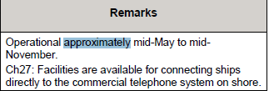 Add an attribute to date range to indicate the range is approximate.DCEG App Schema FCTCApp Schema 1.4.12FC 4.13Periodic Date Range, Fixed Date Range – Season nameteAlthough there are usually calendar dates for when Spring or Summer starts it is more about the conditions which can vary from year to year based on when snow/ice forms or melts.In this case it is more about the information being applicable to current conditions, Ice reports if there is any ice.Consider allowing a Season name rather than an explicit date range. Winter, Spring, Summer, Autumn.Also, there are sometimes warnings or information that is relative to other ‘seasons’ such as ‘Lobster fishing season’ or ‘tsunami’ season.Consider an optional attribute for a ‘season’ name rather than a date range.App SchemaFCGEApp Schema 1.4.19.1Line 1838FC 3.86teAttribute “Time of day start” needs no Alpha CodeDelete “TIMSTA” 